МИНИСТЕРСТВО ОБРАЗОВАНИЯ  И МОЛОДЕЖНОЙ ПОЛИТИКИСВЕРДЛОВСКОЙ ОБЛАСТИАчитский филиал ГАПОУ СО «Красноуфимский аграрный колледж»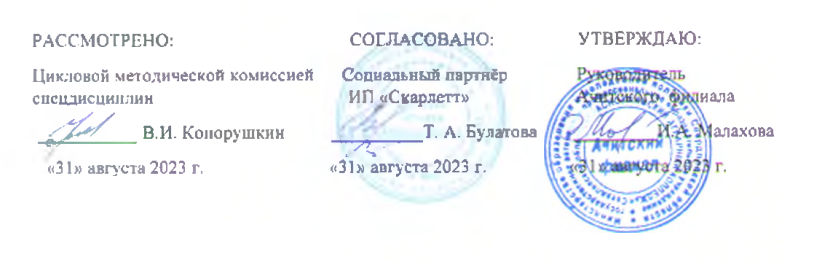 Рабочая программаучебной дисциплиныОборудование предприятий общественного питанияПрофессия:16675  Повар1 курс , группа 16- ПФорма обучения: очная2023гРабочая программа учебной дисциплины «Оборудование предприятий общественного питания» разработана на основе:- профессионального стандарта «Повар» № 557, утвержденный приказом Министерства труда и социальной защиты РФ от 08.09.2015 № 610н.;-методических рекомендаций по разработке и реализации адаптированных образовательных программ, утвержденных Департаментом государственной политики в сфере подготовки рабочих кадров и ДПО Минобрнауки России 20 апреля 2015 г. № 06-830вн;-адаптированной образовательной программы профессионального обучения для обучающихся с ограниченными возможностями здоровья по профессии 16675 Повар.Разработчик: Щербакова Светлана Генриховна, мастер производственного обучения , высшей квалификационной категории Ачитского филиала ГАПОУ СО «Красноуфимский аграрный колледж»СОДЕРЖАНИЕ:1.ПАСПОРТ  РАБОЧЕЙ  ПРОГРАММЫ  УЧЕБНОЙ ДИСЦИПЛИНЫ. . . . . . . . . . . . 4 стр.2.СТРУКТУРА  И СОДЕРЖАНИЕ  УЧЕБНОЙ ДИСЦИПЛИНЫ. . . . . . . . . . . . . . . . . 7 стр.3. УСЛОВИЯ РЕАЛИЗАЦИИ ПРОГРАММЫ   ДИСЦИПЛИНЫ. . . . . . . . . . . . . . . .11 стр.4.КОНТРОЛЬ И ОЦЕНКА РЕЗУЛЬТАТОВ ОСВОЕНИЯ  ДИСЦИПЛИНЫ . . . . . . . .13 стр.1.ПАСПОРТ РАБОЧЕЙ ПРОГРАММЫ УЧЕБНОЙ ДИСЦИПЛИНЫОборудование предприятий общественного питания.1.1. Область применения программы Программа учебной дисциплины «Оборудование предприятий общественного питания» является частью адаптированной образовательной программы профессионального обучения по профессии: Повар. 1.2. Место дисциплины в структуре основной профессиональной образовательной программы: общепрофессиональный цикл.1.3. Цели и задачи дисциплины – требования к результатам освоения дисциплины:В результате освоения дисциплины обучающийся должен уметь: организовывать рабочее место в соответствии с видами изготовляемых блюд; подбирать необходимое технологическое оборудование и производственный инвентарь для приготовления блюд; обслуживать основное технологическое оборудование и производственный инвентарь кулинарного  производства; производить мелкий ремонт основного технологического оборудования кулинарного  производства; проводить отпуск готовой кулинарной продукции в соответствии с Правилами оказания услуг общественного питания.В результате освоения дисциплины обучающийся должен знать:характеристики основных типов организации общественного питания; принципы организации кулинарного  производства; учет сырья и готовых изделий на производстве на предприятиях общественного питания; устройство и назначение основных видов технологического оборудования кулинарного     производства: механического, теплового и холодильного оборудования; правила  безопасного использования технологического оборудования кулинарного   производства: механического, теплового и холодильного оборудования  ; виды раздачи и правила отпуска готовой кулинарной продукции.2. СТРУКТУРА И СОДЕРЖАНИЕ УЧЕБНОЙ ДИСЦИПЛИНЫ2.1. Объем учебной дисциплины и виды учебной работы2.2. Тематический план и содержание учебной дисциплиныОборудование предприятий общественного питания.3. условия реализации программы дисциплины3.1 Материально-техническое обеспечениеДля реализации учебной дисциплины имеется учебный  кабинет «Технологии кулинарного и кондитерского производства» и лаборатория «Учебная кухня ресторана».Оборудование учебного кабинета: - посадочные места по количеству обучающихся;- рабочее место преподавателя ;- учебно-методическое обеспечение. Технические средства обучения: - мультимедиа-проектор. Оборудование лаборатории:    1.  Универсальный привод    2.  Овощерезка              3.  Протирочная машина              4.   Мясорубка              5.   Взбивальная машина              6.   Холодильные камеры              7.   Варочные котлы8.   Плиты              9.   Водонагревательные приборы3.2. Информационное обеспечение обученияПеречень рекомендуемых учебных изданий, Интернет-ресурсов, дополнительной литературыОсновные источники:1. Гуляев В.А., Иваненко В.П., Исаев Н.И. и др. Оборудование предприятий торговли и общественного питания. Полный курс: Учебник. /Под ред. проф. В.А. Гуляева/ - М.: ИНФРА, 2022.2. Елхина В.Д., Журин А.А., Приничкина Л.П., Богачев М.К. Оборудование предприятий общественного питания. Том. 1. Механическое оборудование. 2-е изд. - М.: Экономика, 1921.3. Черевко А.И., Попов Л.Н. Оборудование предприятий общественного питания. Том. 2. Торгово-технологическое оборудование. - М.: Экономика, 1920.4. Золин В.П. Технологическое оборудование предприятий общественного питания. - М.: ИРПО; Академия, 20225. Улейский Н.Т., Улейская Р.И. Механическое и тепловое оборудование предприятий общественного питания. Ростов н/Д: Феникс, 2020.6. Гуляев В.А., Исаев Н.И., Крысин А.Г., Пеленко В.В. Оборудование предприятий торговли. Учебное пособие в 4-х частях. (ТЭИ СПб). 2020.7. Улейский Н.Т., Улейская Р.И. Оборудование торговых предприятий. - Ростов н/Д: Феникс, 2021.8. Дикис М.Я., Мальский А.Н. Технологическое оборудование консервных заводов. - М.: Пищевая промышленность, 1969; 1961.9. Ключников В.П. и др. Торговое оборудование. Справочник. - М.: Экономика, 2020.10.Золин В.Л., Технологическое оборудование предприятий общественного питания – М.: Издательский центр «Академия», 2019Электронные ресурсыwww.fio.vrn.ruwww.chefcompany.rupovar.rucooking.kulichki.comКонтроль и оценка результатов освоенияДисциплиныКонтроль и оценка результатов освоения дисциплины осуществляется преподавателем в процессе проведения практических занятий и лабораторных работ, тестирования, а также выполнения обучающимися индивидуальных заданий, проектов, исследований.МИНИСТЕРСТВО ОБРАЗОВАНИЯ  И МОЛОДЕЖНОЙ ПОЛИТИКИСВЕРДЛОВСКОЙ ОБЛАСТИАчитский филиал ГАПОУ СО «Красноуфимский аграрный колледж»КОНТРОЛЬНО-ОЦЕНОЧНЫЕ СРЕДСТВАПО УЧЕБНОЙ ДИСЦИПЛИНЕОборудование предприятий общественного питанияПрофессия:16675  Повар1 курс , группа 16- П2023г.СОДЕРЖАНИЕ1.3 ОПИСАНИЕ ПРОЦЕДУРЫ ПРОМЕЖУТОЧНОЙ АТТЕСТАЦИИСтуденту  предлагается сдать зачёт в виде заключительного теста, который включает в себя 12 вопросов, 5 заданий на соответствие и одну задачу.Время выполнения 90 минутУсловия выполнения заданийПомещение: учебная аудитория.Оборудование: ручка, карандаш1.4. Критерии оценивания тестовой работы
«5» - 100-90% правильных вариантов (или 1 ошибка)
«4» - 89-70% правильных ответов (или 2-3 ошибки)
«3» - 69-50% верных вариантов (или 4-6 ошибок)
«2» - ниже (или 6-13 ошибок; »2. Комплект «Промежуточная аттестация»2.1.Итоговый тест по учебной дисциплинеОборудование предприятий общественного питания.I частьК столовой посуде и инвентарю относятся:а. кастрюли                         в. Тарелки                              д. поварские ножиб. стаканы                            г. разделочные доски         е. ложки,вилки        2. Края скатерти должны быть спущены от краев столещницы на:              а. 15-20 см                         б. 25-30 см                        в. 25-35 см         3. При подаче каких напитков можно курить сигареты              А. чай с лимоном              Б. коктейли              В. Кофе         4. По каким органолептическим показателям оценивают бракераж готовых блюд:           1.____________,  2___________, 3_____________, 4_____________, 5_____________         5. Итоги бракеража блюд и изделий  заносят в :            а.  меню        б.  журнал           в. Калькуляционную карточку         6. Скольки процентный раствор хлорной извести  нужен для обработки рук  специалистов  на П.О.П.             А. 0,10%               б. 0,5%                  в. 0,2%         7. Измерительные приборы, находящиеся в эксплуатации проверяют и клеймят не реже:                а. 2 года               б. 1 год                   в. 6 месяцев         8. За исправность весоизмерительных приборов несет ответственность:          а. повар          б. директор             в. Кондитер9. раздаточная линия предназначена для отпускаа. готовых блюд                б. полуфабрикатов                     в. Консервированных овощей10. расстояние между стеной и продуктами должно быть не менееа. 10 см       б. 30 см        в. 20 см       11. для подачи хлеба используют тарелки  диаметрома. 300 мм        б. 200 мм        в. 175 мм12 . температура отпуска горячих супов а. 50°     б. 100°    в. 36°     г. 70° II частьСоотнесите:Меню ресторанов класса люкс содержат не менееА. холодных закусок                                        5Б. горячих закусок                                            15В. Супов                                                               3Г. вторых блюд                                                  30Д. сладких блюд                                                6       2. Расставьте по порядку расположение блюд в менюА. фирменные блюда и закуски                                 Б. горячие закуски                                                          В. Холодные закуски                                                      Г. первые блюда                                                              Д. сладкие блюда  Е. вторые блюдаЖ. кондитерские изделияЗ. напитки3. Сроки хранения сырья в складских помещениях на П.О.П. в суткахА. мясо                                                        0,5Б. рыба                                                        2-3В. Молоко                                                   1-24. Установите соответствие:        Виды меню                                                                                          характеристика1.Меню со свободным выбором блюд                а. представляет собой выбор из 3-х или 4-х  блюд                                                                                             ,учитывающий физиологические нормы питания                                                                                             чередующийся по дням неделиМеню заказных блюд                                 б. составляется на определенный период с учетом                                                                               Установленных физиологических норм питания                                                                               И предназначено для одной определенной                                                                                Группы людейМеню скомплектованного                         в. Составляется для банкета и зависит от временирациона питания                                               проведения, формы обслуживания и желания                                                                               заказчика                                                                            г. применяется на предприятиях различного типа5.Установите правильную последовательность основных элементов обслуживания в ресторане:Прием заказаВыполнение заказаВстреча и размещение посетителейПодача блюдРасчетIII частьВ ресторане заказан завтрак на 1 человека. В меню – холодные закуски, пирожки, масло, кофе с молоком. Какие приборы нужно подать?КодПрофессиональные и общие компетенцииПК 1.1 организовывать рабочее место в соответствии с видами изготовляемых блюд;ПК 2.1.  подбирать необходимое технологическое оборудование и производственный инвентарь;ПК 3.1.  обслуживать основное технологическое оборудование и производственный инвентарь кулинарного и кондитерского производства;ПК 4.1. производить мелкий ремонт основного технологического оборудования кулинарного и кондитерского производства;ОК 1.Понимать сущность и социальную значимость будущей профессии, проявлять к ней устойчивый интерес.ОК 2.Организовывать собственную деятельность, исходя из цели и способов ее достижения, определенных руководителем.ОК 3.Анализировать рабочую ситуацию, осуществлять текущий и итоговый контроль, оценку и коррекцию собственной деятельности, нести ответственность за результаты своей работы.ОК 4.Осуществлять поиск информации, необходимой для эффективного выполнения профессиональных задач.ОК 5.Использовать информационно-коммуникационные технологии в профессиональной деятельности.ОК 6.Работать в команде, эффективно общаться с коллегами, руководством, клиентами.Личностные результаты реализации программы воспитания (дескрипторы)Код личностных результатов 
реализации 
программы 
воспитанияОсознающий себя гражданиномЛР 1Проявляющий гражданскую позицию, демонстрирующий приверженность принципам честности, порядочности, открытости и участвующий в студенческом и территориальном самоуправлении, в том числе на условиях добровольчества, продуктивно взаимодействующий и участвующий в деятельности общественных организацийЛР 2Соблюдающий нормы правопорядка, следующий идеалам гражданского общества, обеспечения безопасности, прав и свобод граждан России. Лояльный к установкам и проявлениям представителей субкультур, отличающий их от групп с деструктивным и девиантным поведением. Демонстрирующий неприятие и предупреждающий социально опасное поведение окружающихЛР 3Проявляющий и демонстрирующий уважение к людям труда, осознающий ценность собственного труда. ЛР 4Демонстрирующий приверженность к родной культуре, исторической памяти на основе любви к Родине, родному народу, малой родине, принятию традиционных ценностей многонационального народа РоссииЛР 5Проявляющий уважение к людям старшего поколения и готовность к участию в социальной поддержке и волонтерских движенияхЛР 6Осознающий приоритетную ценность личности человекаЛР 7Проявляющий и демонстрирующий уважение к представителям различных этнокультурных, социальных, конфессиональных и иных группЛР 8Соблюдающий правила здорового и безопасного образа жизни, спорта; предупреждающий либо преодолевающий зависимости от алкоголя, табака, психоактивных веществ, азартных игр и т.д. ЛР 9Заботящийся о защите окружающей среды, собственной и чужой безопасности, в том числе цифровойЛР 10Проявляющий уважение к эстетическим ценностям, обладающий основами эстетической культурыЛР 11Принимающий семейные ценности, готовый к созданию семьи и воспитанию детей; демонстрирующий неприятие насилия в семье, ухода от родительской ответственности, отказа от отношений со своими детьми и их финансового содержанияЛР 12Личностные результаты реализации программы воспитания, определенные отраслевыми требованиями к деловым качествам личности Личностные результаты реализации программы воспитания, определенные отраслевыми требованиями к деловым качествам личности Проявляющий готовность и способность вести диалог с другими людьми, достигать в нем взаимопонимания, находить общие цели и сотрудничать для их достижения в профессиональной деятельностиЛР 13Применяющий основы экологической культуры в жизненных ситуациях и профессиональной деятельностиЛР 14Проявляющий ценностное отношение к культуре и искусству, к культуре речи и культуре поведения, к красоте и гармонииЛР 15Вид учебной работыКоличество часовОбязательная аудиторная учебная нагрузка (всего) 40в том числе:   лабораторные занятия-   практические занятия-   контрольные работы-Итоговая аттестация в форме дифференцированного зачетаИтоговая аттестация в форме дифференцированного зачета№ урокаНаименование разделов и темСодержание учебного материала, практические работы, самостоятельная работа обучающихсяОбъем часовКоды компетенций и личностных результатов, формированию которых способствует элемент программы1.2345Раздел 1. Машины для подготовки кондитерского сырья и полуфабрикатовРаздел 1. Машины для подготовки кондитерского сырья и полуфабрикатовРаздел 1. Машины для подготовки кондитерского сырья и полуфабрикатовРаздел 1. Машины для подготовки кондитерского сырья и полуфабрикатовРаздел 1. Машины для подготовки кондитерского сырья и полуфабрикатов1.Характеристика предприятий общественного питанияОсновные типы предприятий2 ОК 1, ОК 5, ЛР 2, ЛР 4, ПК 1.12.Универсальные приводыКлассификация, сменные механизмы2 ОК 2, ОК 6, ЛР 2, ЛР 9, ПК1.13.Техническая документация машинОбщие правила эксплуатации2 ОК 1, ОК 5, ЛР 2, ЛР 5 ПК 2.1. ПК 4.1.4.Требования техники безопасностиОсновные требования при работе с оборудованием2 ОК 2, ОК 6, ЛР 2, ЛР 9 ПК 3.1.5.Машины для обработки овощейТехническая характеристика, правила эксплуатации2 ОК 1, ОК 5, ЛР 2, ЛР 4, ПК 1.1 ПК 4.1.6.Овощерезательные машиныПринцип работы, правила эксплуатации2ОК 2, ОК 6, ЛР 2, ЛР 9 ПК 2.1.7.МясорубкиПравила эксплуатации, техническая характеристика2ОК 1, ОК 5, ЛР 2, ЛР 4, ПК1.1.8.Мясорыхлительная машина МРМ-15Принцип действия, правила эксплуатации2ОК 1, ОК 5, ЛР 2, ЛР 4 ПК 2.1. ПК 4.1.9.Котлетоформовочная машина РО-1МТехническая характеристика, правила эксплуатации2 ОК 2, ОК 6, ЛР 2, ЛР 9, ПК 1.1      10.Классификация теплового оборудованияПонятие о теплообмене.2 ОК 1, ОК 5, ЛР 2, ЛР 5 ПК 2.1.11.Электрические пищеварочные котлыУстройство, эксплуатация.2 ОК 2, ОК 6, ЛР 2, ЛР 9 ПК 3.1. ПК 4.1.12.Электрические паровые котлы и кофеваркиТехническая характеристика, эксплуатация.2 ОК 1, ОК 5, ЛР 2, ЛР 4 ПК1.113.Сковороды электрические.Эксплуатация.2 ОК 2, ОК 6, ЛР 2, ЛР 9 ПК 3.1. ПК 4.1.14.Жарочные и пекарские шкафыУстройство, правила эксплуатации.2 ОК 1, ОК 5, ЛР 2, ЛР 5 ПК 3.1.15.МармитыМеханизированные линии раздачи.2 ОК 2, ОК 6, ЛР 2, ЛР 9 ПК 2.1.16.Новинки технологического оборудованияТехническая характеристика, эксплуатация.2 ОК 1, ОК 5, ЛР 2, ЛР 4, ПК 1.1 ПК 4.1.17.Холодильное оборудованиеСпособы охлаждения, назначение холода.2ОК 2, ОК 6, ЛР 2, ЛР 918.Фреоновые холодильные машиныХарактеристика, эксплуатация.2ОК 1, ОК 5, ЛР 2, ЛР 4, ПК 1.119.Холодильные шкафы, прилавки, витриныТехническая характеристика, эксплуатация.2ОК 1, ОК 5, ЛР 2, ЛР 4 ПК 2.1. ПК 4.1.20.Итоговое занятие Дифференцированный зачет2 ОК 2, ОК 6, ЛР 2, ЛР 9 ПК 4.1.ВСЕГО  АУДИТОРНЫХ ЧАСОВ40Результаты обучения(освоенные умения, усвоенные знания)уметь:.организовывать рабочее место в соответствии с видами изготовляемых блюд;подбирать необходимое технологическое оборудование и производственный инвентарь для приготовления блюд;обслуживать основное технологическое оборудование и производственный инвентарь кулинарного производства;производить мелкий ремонт основного технологического оборудования кулинарного производства;проводить отпуск готовой кулинарной продукции в соответствии с Правилами оказания услуг общественного питанияФормы и методы контроля и оценки результатовобученияЛабораторные работы, самостоятельные работы, выполнение индивидуальных заданий, оценка деятельности на лабораторных работахНаименование оценочногосредстваЗачет по лабораторным работам:выполнение работ по нарезке хлеба и гастрономических товаров, выполнение работ с использованием котлов, выполнение работ с использованием парового оборудования, выполнение работ с использованием жарочного оборудования, эксплуатация холодильного оборудования, товарное соседство.знать:характеристики основных типов организации общественного питания;принципы организации кулинарного  производства;учет сырья и готовых изделий на производстве на предприятиях общественного питания;устройство и назначение основных видов технологического оборудования кулинарного   производства: механического, теплового и холодильного оборудования;правила  безопасного использования технологического оборудования кулинарного    производства: механического, теплового и холодильного оборудования  ;виды раздачи и правила отпуска готовой кулинарной продукцииУстный опрос,Самостоятельная работаТестирование,Практическая работаИтоговый зачётХарактеристика предприятий общественного питания. Основные типы предприятийОвощерезательные машины. Принцип работы, правила эксплуатацииКлассификация теплового оборудования. Понятие о теплообмене.Холодильное оборудование. Способы охлаждения, назначение холода.Результаты (освоенные общие компетенции)Основные показатели оценки результатаФормы и методы контроля и оценки ОК 01.Понимать сущность и социальную значимость своей будущей профессии, проявлять к ней устойчивый интересдемонстрация интереса к будущей профессииПсихологическое анкетирование,наблюдение, собеседованиеОК 02.Организовывать собственную деятельность, исходя из цели и способов ее достижения, определенных руководителемвыбор и применение методов и способов решения профессиональных задач в области технического оснащения и оборудования;оценка эффективности и качества выполнения работ;Изучение продукта деятельностиОК 03.Анализировать рабочую ситуацию, осуществлять текущий и итоговый контроль, оценку и коррекцию собственной деятельности, нести ответственность за результаты своей работрешение стандартных и нестандартных профессиональных задач в области технического оснащения и оборудования;Тест, письменная работа, устный опрос, собеседование, научно – исследовательская работаОК 04.Осуществлять поиск информации, необходимой для эффективного выполнения профессиональных задачэффективный поиск необходимой информации;использование различных источников, включая электронные;анализ инноваций в области оборудования и технического оснащения Наблюдение за выполнением практического задания,за организацией коллективной деятельностиОК 05.Использовать информационно-коммуникационные технологии в профессиональной деятельностиработа на стендах и ПКНаблюдение за выполнением практического задания,за организацией коллективной деятельностиОК 06.Работать в коллективе и в команде, эффективно общаться с коллегами, руководством, потребителямивзаимодействие с обучающимися, преподавателями и мастерами в ходе обученияНаблюдение за выполнением практического задания,за организацией коллективной деятельности1 Паспорт комплекта контрольно - оценочных средств                  18  стр.1 Паспорт комплекта контрольно - оценочных средств                  18  стр.1 Паспорт комплекта контрольно - оценочных средств                  18  стр.41.1 Контроль и оценка результатов освоенияуучебной дисциплины                                                                                18 стр41.1 Контроль и оценка результатов освоенияуучебной дисциплины                                                                                18 стр1.2 Формы промежуточной аттестации                                                20 стр1.3 Описание процедуры промежуточнойаттестации                                                                                                          20  стр.1.4. Критерии оценивания тестовой работы                                         21 стр.1.2 Формы промежуточной аттестации                                                20 стр1.3 Описание процедуры промежуточнойаттестации                                                                                                          20  стр.1.4. Критерии оценивания тестовой работы                                         21 стр.2 Комплект «Промежуточная аттестация»2 Комплект «Промежуточная аттестация»2 Комплект «Промежуточная аттестация»2.1 Тестовые  задания                                                                           22  стр.2.1 Тестовые  задания                                                                           22  стр.1. ПАСПОРТ КОМПЛЕКТА КОНТРОЛЬНО-ОЦЕНОЧНЫХ СРЕДСТВ1.1 КОНТРОЛЬ И ОЦЕНКА РЕЗУЛЬТАТОВ ОСВОЕНИЯУЧЕБНОЙ ДИСЦИПЛИНЫИзучаются темы: машины для нарезки хлеба и гастрономических товаров, общие сведения о тепловом оборудовании, пищеварочные котлы и автоклавы, электрические и газовые пищеварочные котлы, пароварочное оборудование, аппараты для выпечки, оборудование для раздачи пищи, общие сведения о холодильном оборудовании, торгово-холодильное оборудованиеПредметом оценки освоения учебной дисциплины (УД) являются умения и знания.Контроль и оценка этих дидактических единиц осуществляются с использованием следующих форм и методов:Таблица 1. Формы и методы контроля и оценки дидактических единицОценка освоения УД предусматривает использование пятибалльной системы оценки.1.2 ФОРМЫ ПРОМЕЖУТОЧНОЙ АТТЕСТАЦИИТаблица 2.1.   Запланированные формы промежуточной аттестации1. ПАСПОРТ КОМПЛЕКТА КОНТРОЛЬНО-ОЦЕНОЧНЫХ СРЕДСТВ1.1 КОНТРОЛЬ И ОЦЕНКА РЕЗУЛЬТАТОВ ОСВОЕНИЯУЧЕБНОЙ ДИСЦИПЛИНЫИзучаются темы: машины для нарезки хлеба и гастрономических товаров, общие сведения о тепловом оборудовании, пищеварочные котлы и автоклавы, электрические и газовые пищеварочные котлы, пароварочное оборудование, аппараты для выпечки, оборудование для раздачи пищи, общие сведения о холодильном оборудовании, торгово-холодильное оборудованиеПредметом оценки освоения учебной дисциплины (УД) являются умения и знания.Контроль и оценка этих дидактических единиц осуществляются с использованием следующих форм и методов:Таблица 1. Формы и методы контроля и оценки дидактических единицОценка освоения УД предусматривает использование пятибалльной системы оценки.1.2 ФОРМЫ ПРОМЕЖУТОЧНОЙ АТТЕСТАЦИИТаблица 2.1.   Запланированные формы промежуточной аттестации